РЕКОМЕНДАЦИИ    для обучающихся:Соблюдать режим дня Поддерживать порядок рабочего места Информировать учителя и родителей по вопросам и проблемам подключения  и обученияГотовиться  к занятиям    Предоставлять обратную связь учителюДозировать нагрузку на глаза Следовать принципам информационной безопасности в сетиИнформировать родителей и учителя об информационных вбросах в мессенджерах Проводить ежедневную разминку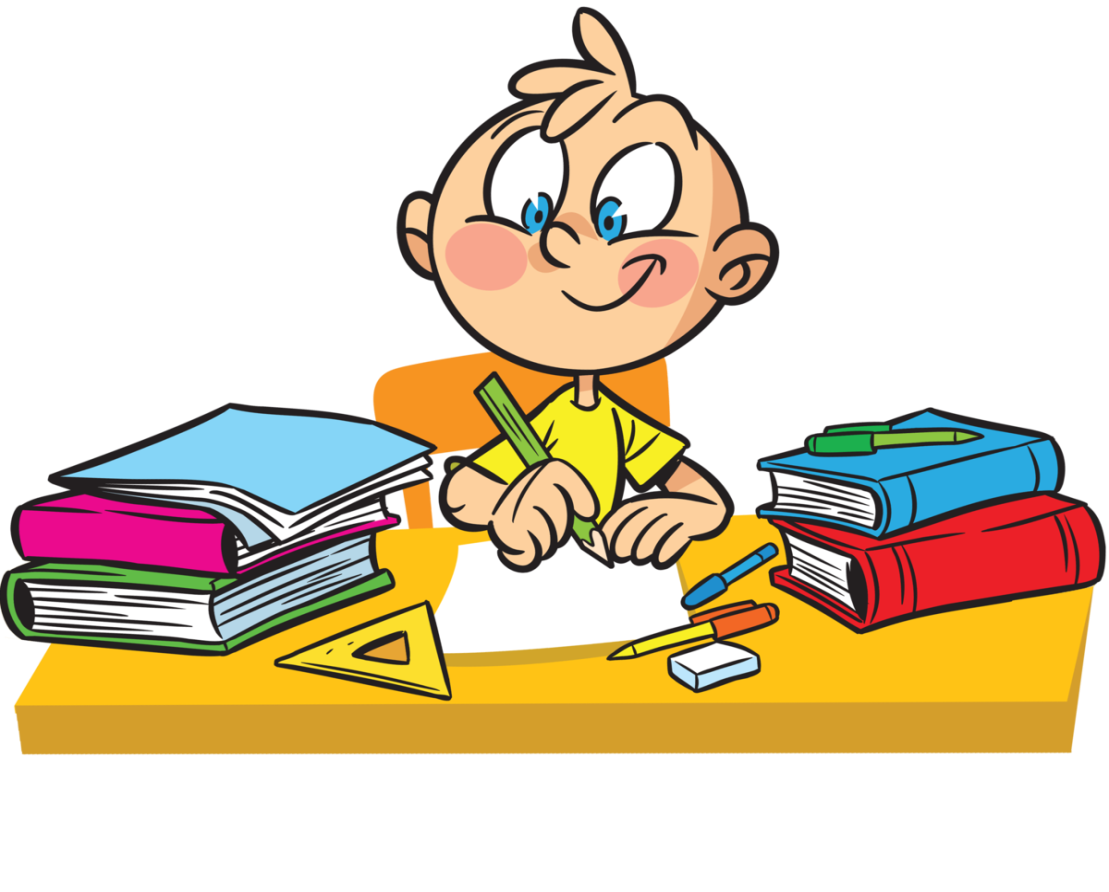 